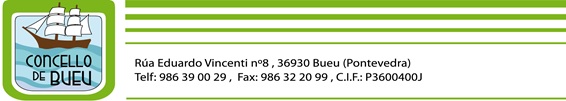 OBRADOIRO DE ESTIMULACIÓN DA MEMORIA - FOLLA DE INSCRICIÓNPREFERENCIA DE LOCALIZACIÓN	BUEU	 		BELUSODATOS PERSOAISNome e apelidos: ____________________________________________________________DNI: _______________________________________________________________________Enderezo: __________________________________________________________________Teléfono fixo:__________________________Teléfono móbil: ________________________Teléfono dun familiar de referencia (cónxuxe, filla/o...): ___________________________Enfermidades actuais: ________________________________________________________OUTROS DATOS DE INTERESESabe ler:	SI 		NON Sabe escribir	: SI		NONSabe usar un ordenador ou tableta:  SI		NONNota que se esquece con certa frecuencia de cuestións da vida diaria: SI	               NONBueu, a       de                   de 2021
Sinatura:En cumprimento do artigo 5 da Lei Orgánica de Protección de Datos, que regula o dereito de información na recollida de
datos, infórmase aos/as interesados/as que os datos persoais solicitados neste formulario son incorporados e tratados nun ficheiro automatizado de nome "Servizos Sociais", cuxa finalidade é a xestión dos Servizos sociais, e que consiste na inclusión de datos e intervencións doas/as usuarios/as dos Servizos Sociais Comunitarios do Concello de Bueu. Vostede poderá exercer os seus dereitos de acceso, rectificación e cancelación perante o responsable do ficheiro, os Servizos Sociais Comunitarios do Concello de Bueu.